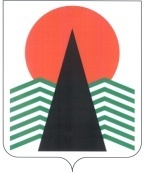  Администрация Нефтеюганского районаМуниципальная комиссияпо делам несовершеннолетних и защите их правПОСТАНОВЛЕНИЕ №30  16 мая 2019 года, 10 – 15 ч. г. Нефтеюганск, 3мкрн., д. 21, каб. 430зал совещаний администрации Нефтеюганского района,(сведения об участниках заседания указаны в протоколе №23 заседания МКДН и ЗП Нефтеюганского района)О рассмотрении представления Нефтеюганской межрайонной прокуратуры об устранении нарушений закона 	Рассмотрев представление Нефтеюганской межрайонной прокуратуры об устранении нарушений закона от 10.04.2019 № 07-03-2019,  муниципальная комиссия по делам несовершеннолетних и защите их прав Нефтеюганского района установила:	Межрайонной прокуратурой по заданию прокуратуры округа проведена проверка исполнения муниципальной комиссией по делам несовершеннолетних и защите их прав Нефтеюганского района (далее – комиссия, МКДН и ЗП) законодательства, направленного на  раннее выявление детей и семей, находящихся в социально опасном положении и организации с ними профилактической работы.	Согласно части 3 статьи 4 закона 120-ФЗ «Об основах системы профилактики безнадзорности и правонарушений несовершеннолетних» участие в деятельности по профилактике безнадзорности и правонарушений несовершеннолетних других органов, учреждений, организаций осуществляется в пределах их компетенции в порядке, установленном законодательством Российской Федерации.	Таким образом, отдел судебных приставов также является субъектом профилактики безнадзорности и правонарушений несовершеннолетних.	Межрайонной прокуратурой проведен анализ преступлений, совершенных в отношении несовершеннолетних, по результатам которого установлено следующее:	Отделом судебных приставов по г. Нефтеюганску и Нефтеюганскому району за 2018 год – текущий период 2019 года возбуждено более 30 уголовных дел. Сведения о возбуждении таких дел субъектам профилактики не направляются, комиссией мер к получению соответствующей информации, своевременной организации работы по такой информации не предпринимались. 	По результатам проведенной сверки с данными о несовершеннолетних, в отношении которых родителями (законными представителями) совершены административные правонарушения, предусмотренные статьями 5.35, 5.35.1, 6.1.1. КоАП РФ установлено, что информация отделом судебных приставов исполнителей о возбужденных производствах об административном правонарушении, предусмотренном ст. 5.35.1 КоАП РФ в муниципальные комиссии не направляется, мер по получению комиссией такой информации также не предпринимается, информация об указанных фактах на заседаниях комиссии не рассматривается. 	 Муниципальная комиссия по делам несовершеннолетних и защите их прав Нефтеюганского района организует работу в данном направлении в соответствии с  Регламентом межведомственного взаимодействия субъектов системы профилактики безнадзорности и правонарушений несовершеннолетних и иных органов и организаций Нефтеюганского района при выявлении, учете и организации индивидуальной профилактической работы с несовершеннолетними и семьями, находящимися в социально опасном положении и иной трудной жизненной ситуации.	В выявлении несовершеннолетних и семей, находящихся в социально опасном положении и иной трудной жизненной ситуации и нуждающихся в социальной помощи и реабилитации, принимают участие все субъекты системы профилактики. Вся информация о выявленных гражданах, в соответствии с Постановлением Правительства ХМАО – Югры от 02.09.2009 № 232-п «О порядке организации на территории Ханты – Мансийского автономного округа – Югры органом опеки и попечительства деятельности по выявлению и учёту детей, права и законные интересы, которых нарушены», направляется в отдел по опеке и попечительству администрации Нефтеюганского района. 	 При выявлении случаев, предусмотренных пп. 5 п. 2. ст. 9 ФЗ №120-ФЗ «Об основах системы профилактики безнадзорности и правонарушений несовершеннолетних», субъекты системы профилактики направляют информацию одновременно в органы опеки и попечительства и органы внутренних дел по месту нахождения ребенка.	Выявление несовершеннолетних и семей осуществляется следующими способами: - подворовые обходы, профилактические рейды в местах массового отдыха, в местах, нахождение в которых может причинить вред здоровью детей, при проведении разъяснительной работы с гражданами;- в ходе выполнения основных служебных обязанностей специалистов (в соответствии с ведомственными нормативными актами);- в процессе рассмотрения административных и персональных дел на заседаниях  МКДН и ЗП;- устные, письменные сообщения в произвольной форме от граждан, общественных организаций. 	 Сообщения о фактах неблагополучия семей и несовершеннолетних незамедлительно (в течение суток) передаются в  органы опеки и  МКДН и ЗП для обеспечения координации мер по установлению причин социально опасного положения или трудной жизненной ситуации, диагностике имеющихся проблем и разработке предложений по реабилитации. 	 Отдел по опеке и попечительству в течение 3-х дней с момента поступления сообщения о ребенке, права и законные интересы которого нарушены, организует с привлечением специалистов  службы «Экстренная детская помощь» обследование условий проживания ребенка и его семьи с целью оценки риска нарушения прав и законных интересов ребенка, готовит акт обследования, обеспечивает защиту прав и законных интересов ребенка до решения вопроса об его устройстве.	В случае отсутствия оснований к немедленному отобранию ребенка, установленных федеральным законодательством, отдел по опеке и попечительству готовит заключение о необходимости проведения индивидуальной профилактической работы с ребенком, права и законные интересы которого нарушены, которое в срок не позднее 7 дней с даты поступления сведений о ребенке направляется в МКДН и ЗП  для организации в соответствии с законодательством индивидуальной профилактической работы либо реабилитационной работы с несовершеннолетним и его семьей. 	Кроме этого, существует практика взаимообмена информацией между ОМВД России по Нефтеюганского района, МКДН и ЗП и отделом по опеке и попечительству Нефтеюганского района по выявленным фактам ненадлежащего исполнения родительских обязанностей по воспитанию, содержанию и обучению детей. Специалисты отдела по опеке и попечительству при получении информации  организуют данную работу также в рамках 232-па.	В нарушение статьи 9 Федерального закона №120-ФЗ «Об основах системы профилактики безнадзорности и правонарушений несовершеннолетних» служба судебных приставов не направляет в адрес муниципальной комиссии информацию о  возбужденных производствах об  административном правонарушении, предусмотренном ст. 5.35.1 КоАП РФ, а также о несовершеннолетних, потерпевших от преступной неуплаты алиментов родителями (ч. 1 ст. 157 УК РФ), Следовательно, вопросы о признании таких семей, как находящихся в социально опасном положении, и оказания им необходимой помощи не рассматриваются. 	 По статистическим данным ОМВД России по Нефтеюганскому району в 2018 году  по статье 157 УК РФ совершено 2 преступления в отношении двоих детей, из них 1 семья состоит на профилактическом учете в органах и учреждениях системы профилактики безнадзорности и правонарушений несовершеннолетних, в 1 квартале 2019 года таких преступлений не зарегистрировано.	 В целях устранения нарушения действующего законодательства,  муниципальная комиссия по делам несовершеннолетних и защите их прав  Нефтеюганского района  п о с т а н о в и л а:	1.   Представление Нефтеюганской межрайонной прокуратуры об устранении нарушений закона принять к сведению.	Срок: 16 мая 2019 года.	2.   Отделу по делам несовершеннолетних, защите их прав администрации Нефтеюганского района (В.В.Малтакова)  направлять ежеквартально запросы в отдел судебных приставов о несовершеннолетних, в отношении которых родители (законные представители) злостно уклоняются от уплаты алиментных обязательств (о привлеченных по ст. 5.35.1 КоАП, ст. 157 УК ПРФ).	Срок: постоянно. 	3. Отделу по опеке и попечительству администрации Нефтеюганского района (В.В.Лобанкова) в соответствии с Постановлением Правительства ХМАО-Югры от 02.09.2009 №232-п, в целях защиты прав и законных интересов детей  по поступившей информации от службы судебных приставов, указанной в п. 2 данного постановления, проводить обследования  семей с целью вынесения заключения о целесообразности (нецелесообразности) их признания находящимися в социально опасном положении, и организации индивидуальной профилактической работы с  указанными семьями.	Срок: постоянно.   	4. Контроль за исполнением постановления возложить на заместителя председателя муниципальной комиссии по делам несовершеннолетних и защите их прав Нефтеюганского района.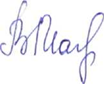 Председательствующий                                            В.В.Малтакова 